日期:2019-09-18                                                                                                                                             No：qczh_201909_yl  需 方用户单位供 方单位名称单位名称《汽车纵横》杂志社有限公司《汽车纵横》杂志社有限公司需 方用户姓名供 方业务人员业务人员姚兰需 方部门及职务供 方部门及职务部门及职务编辑部需 方联系地址供 方联系地址联系地址北京市大兴区荣华南路13号中航国际广场7号楼5层北京市大兴区荣华南路13号中航国际广场7号楼5层需 方联系电话供 方联系电话联系电话010-63425939/13126750984010-63425939/13126750984需 方电子邮箱供 方电子邮箱电子邮箱yaolan@caam.org.cnyaolan@caam.org.cn序号产品名称产品名称接收邮箱接收邮箱接收邮箱接收邮箱订阅刊次订阅刊次订阅刊次送达时间价格（元/年）1《新能源汽车月度数据监测报告》《新能源汽车月度数据监测报告》2019年8月刊-2020年7月刊2019年8月刊-2020年7月刊2019年8月刊-2020年7月刊2019年9月-2020年8月1200总计金额总计金额人民币：  1200 元，大写：人民币 壹仟贰佰元整 。（请在汇款用途中注明“监测报告”）　（银行转账或者扫描收款二维码支付）人民币：  1200 元，大写：人民币 壹仟贰佰元整 。（请在汇款用途中注明“监测报告”）　（银行转账或者扫描收款二维码支付）人民币：  1200 元，大写：人民币 壹仟贰佰元整 。（请在汇款用途中注明“监测报告”）　（银行转账或者扫描收款二维码支付）人民币：  1200 元，大写：人民币 壹仟贰佰元整 。（请在汇款用途中注明“监测报告”）　（银行转账或者扫描收款二维码支付）人民币：  1200 元，大写：人民币 壹仟贰佰元整 。（请在汇款用途中注明“监测报告”）　（银行转账或者扫描收款二维码支付）人民币：  1200 元，大写：人民币 壹仟贰佰元整 。（请在汇款用途中注明“监测报告”）　（银行转账或者扫描收款二维码支付）人民币：  1200 元，大写：人民币 壹仟贰佰元整 。（请在汇款用途中注明“监测报告”）　（银行转账或者扫描收款二维码支付）人民币：  1200 元，大写：人民币 壹仟贰佰元整 。（请在汇款用途中注明“监测报告”）　（银行转账或者扫描收款二维码支付）人民币：  1200 元，大写：人民币 壹仟贰佰元整 。（请在汇款用途中注明“监测报告”）　（银行转账或者扫描收款二维码支付）人民币：  1200 元，大写：人民币 壹仟贰佰元整 。（请在汇款用途中注明“监测报告”）　（银行转账或者扫描收款二维码支付）送达方式送达方式付款后，每月15日左右以电子邮件形式送达需方邮箱，如遇节假日则顺延。付款后，每月15日左右以电子邮件形式送达需方邮箱，如遇节假日则顺延。付款后，每月15日左右以电子邮件形式送达需方邮箱，如遇节假日则顺延。付款后，每月15日左右以电子邮件形式送达需方邮箱，如遇节假日则顺延。付款后，每月15日左右以电子邮件形式送达需方邮箱，如遇节假日则顺延。付款后，每月15日左右以电子邮件形式送达需方邮箱，如遇节假日则顺延。付款后，每月15日左右以电子邮件形式送达需方邮箱，如遇节假日则顺延。付款后，每月15日左右以电子邮件形式送达需方邮箱，如遇节假日则顺延。付款后，每月15日左右以电子邮件形式送达需方邮箱，如遇节假日则顺延。付款后，每月15日左右以电子邮件形式送达需方邮箱，如遇节假日则顺延。发票内容发票内容（请在相应选项后划√）    服务费（    ）信息服务费（    ）咨询服务费（   ）杂志费（    ）电子出版物资料费（    ）     （请在相应选项后划√）    服务费（    ）信息服务费（    ）咨询服务费（   ）杂志费（    ）电子出版物资料费（    ）     （请在相应选项后划√）    服务费（    ）信息服务费（    ）咨询服务费（   ）杂志费（    ）电子出版物资料费（    ）     （请在相应选项后划√）    服务费（    ）信息服务费（    ）咨询服务费（   ）杂志费（    ）电子出版物资料费（    ）     （请在相应选项后划√）    服务费（    ）信息服务费（    ）咨询服务费（   ）杂志费（    ）电子出版物资料费（    ）     （请在相应选项后划√）    服务费（    ）信息服务费（    ）咨询服务费（   ）杂志费（    ）电子出版物资料费（    ）     （请在相应选项后划√）    服务费（    ）信息服务费（    ）咨询服务费（   ）杂志费（    ）电子出版物资料费（    ）     （请在相应选项后划√）    服务费（    ）信息服务费（    ）咨询服务费（   ）杂志费（    ）电子出版物资料费（    ）     （请在相应选项后划√）    服务费（    ）信息服务费（    ）咨询服务费（   ）杂志费（    ）电子出版物资料费（    ）     （请在相应选项后划√）    服务费（    ）信息服务费（    ）咨询服务费（   ）杂志费（    ）电子出版物资料费（    ）     发票选择发票选择（请在相应选项后划√）    普通发票（    ）增值税专用发票（     ）（请在相应选项后划√）    普通发票（    ）增值税专用发票（     ）（请在相应选项后划√）    普通发票（    ）增值税专用发票（     ）（请在相应选项后划√）    普通发票（    ）增值税专用发票（     ）（请在相应选项后划√）    普通发票（    ）增值税专用发票（     ）（请在相应选项后划√）    普通发票（    ）增值税专用发票（     ）（请在相应选项后划√）    普通发票（    ）增值税专用发票（     ）（请在相应选项后划√）    普通发票（    ）增值税专用发票（     ）（请在相应选项后划√）    普通发票（    ）增值税专用发票（     ）（请在相应选项后划√）    普通发票（    ）增值税专用发票（     ）付款事项　开户名称《汽车纵横》杂志社有限公司《汽车纵横》杂志社有限公司《汽车纵横》杂志社有限公司发票事项发票抬头发票抬头发票抬头付款事项　开户银行中国工商银行北京礼士路支行中国工商银行北京礼士路支行中国工商银行北京礼士路支行发票事项税　　号税　　号税　　号付款事项　银行账号020025130920101801802002513092010180180200251309201018018发票事项地址、电话（必填）地址、电话（必填）地址、电话（必填）付款事项　收款二维码（支持微信、支付宝付款，请添加单位名称备注）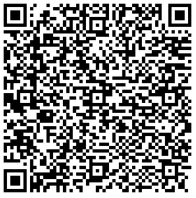 发票事项开户银行、账号开户银行、账号开户银行、账号付款事项　收款二维码（支持微信、支付宝付款，请添加单位名称备注）邮寄信息收件人及联系方式收件人及联系方式收件人及联系方式付款事项　收款二维码（支持微信、支付宝付款，请添加单位名称备注）邮寄信息邮寄地址及邮编邮寄地址及邮编邮寄地址及邮编客户须知1、未经供方事先书面同意，需方对从供方处获得的信息及数据负保密义务，保证只在需方内部使用，不得擅自以任何形式对外公开，不得提供给第三者（即供需双方法人以外的其它单位或个人，包括有偿或无偿）。1、未经供方事先书面同意，需方对从供方处获得的信息及数据负保密义务，保证只在需方内部使用，不得擅自以任何形式对外公开，不得提供给第三者（即供需双方法人以外的其它单位或个人，包括有偿或无偿）。1、未经供方事先书面同意，需方对从供方处获得的信息及数据负保密义务，保证只在需方内部使用，不得擅自以任何形式对外公开，不得提供给第三者（即供需双方法人以外的其它单位或个人，包括有偿或无偿）。1、未经供方事先书面同意，需方对从供方处获得的信息及数据负保密义务，保证只在需方内部使用，不得擅自以任何形式对外公开，不得提供给第三者（即供需双方法人以外的其它单位或个人，包括有偿或无偿）。1、未经供方事先书面同意，需方对从供方处获得的信息及数据负保密义务，保证只在需方内部使用，不得擅自以任何形式对外公开，不得提供给第三者（即供需双方法人以外的其它单位或个人，包括有偿或无偿）。1、未经供方事先书面同意，需方对从供方处获得的信息及数据负保密义务，保证只在需方内部使用，不得擅自以任何形式对外公开，不得提供给第三者（即供需双方法人以外的其它单位或个人，包括有偿或无偿）。1、未经供方事先书面同意，需方对从供方处获得的信息及数据负保密义务，保证只在需方内部使用，不得擅自以任何形式对外公开，不得提供给第三者（即供需双方法人以外的其它单位或个人，包括有偿或无偿）。1、未经供方事先书面同意，需方对从供方处获得的信息及数据负保密义务，保证只在需方内部使用，不得擅自以任何形式对外公开，不得提供给第三者（即供需双方法人以外的其它单位或个人，包括有偿或无偿）。1、未经供方事先书面同意，需方对从供方处获得的信息及数据负保密义务，保证只在需方内部使用，不得擅自以任何形式对外公开，不得提供给第三者（即供需双方法人以外的其它单位或个人，包括有偿或无偿）。1、未经供方事先书面同意，需方对从供方处获得的信息及数据负保密义务，保证只在需方内部使用，不得擅自以任何形式对外公开，不得提供给第三者（即供需双方法人以外的其它单位或个人，包括有偿或无偿）。1、未经供方事先书面同意，需方对从供方处获得的信息及数据负保密义务，保证只在需方内部使用，不得擅自以任何形式对外公开，不得提供给第三者（即供需双方法人以外的其它单位或个人，包括有偿或无偿）。客户须知2、供方如发现需方将供方所提供的任何信息、资料等转载、提供给第三方使用的，有权暂停或终止服务，并保留依法追究需方全部责任的权利。2、供方如发现需方将供方所提供的任何信息、资料等转载、提供给第三方使用的，有权暂停或终止服务，并保留依法追究需方全部责任的权利。2、供方如发现需方将供方所提供的任何信息、资料等转载、提供给第三方使用的，有权暂停或终止服务，并保留依法追究需方全部责任的权利。2、供方如发现需方将供方所提供的任何信息、资料等转载、提供给第三方使用的，有权暂停或终止服务，并保留依法追究需方全部责任的权利。2、供方如发现需方将供方所提供的任何信息、资料等转载、提供给第三方使用的，有权暂停或终止服务，并保留依法追究需方全部责任的权利。2、供方如发现需方将供方所提供的任何信息、资料等转载、提供给第三方使用的，有权暂停或终止服务，并保留依法追究需方全部责任的权利。2、供方如发现需方将供方所提供的任何信息、资料等转载、提供给第三方使用的，有权暂停或终止服务，并保留依法追究需方全部责任的权利。2、供方如发现需方将供方所提供的任何信息、资料等转载、提供给第三方使用的，有权暂停或终止服务，并保留依法追究需方全部责任的权利。2、供方如发现需方将供方所提供的任何信息、资料等转载、提供给第三方使用的，有权暂停或终止服务，并保留依法追究需方全部责任的权利。2、供方如发现需方将供方所提供的任何信息、资料等转载、提供给第三方使用的，有权暂停或终止服务，并保留依法追究需方全部责任的权利。2、供方如发现需方将供方所提供的任何信息、资料等转载、提供给第三方使用的，有权暂停或终止服务，并保留依法追究需方全部责任的权利。客户须知3、供方提供的信息、数据仅供需方参考，需方不应以供方提供的内容取代其独立判断或仅根据提供内容做出决策，供方不承担需方使用信息、数据产生的各种连带责任。3、供方提供的信息、数据仅供需方参考，需方不应以供方提供的内容取代其独立判断或仅根据提供内容做出决策，供方不承担需方使用信息、数据产生的各种连带责任。3、供方提供的信息、数据仅供需方参考，需方不应以供方提供的内容取代其独立判断或仅根据提供内容做出决策，供方不承担需方使用信息、数据产生的各种连带责任。3、供方提供的信息、数据仅供需方参考，需方不应以供方提供的内容取代其独立判断或仅根据提供内容做出决策，供方不承担需方使用信息、数据产生的各种连带责任。3、供方提供的信息、数据仅供需方参考，需方不应以供方提供的内容取代其独立判断或仅根据提供内容做出决策，供方不承担需方使用信息、数据产生的各种连带责任。3、供方提供的信息、数据仅供需方参考，需方不应以供方提供的内容取代其独立判断或仅根据提供内容做出决策，供方不承担需方使用信息、数据产生的各种连带责任。3、供方提供的信息、数据仅供需方参考，需方不应以供方提供的内容取代其独立判断或仅根据提供内容做出决策，供方不承担需方使用信息、数据产生的各种连带责任。3、供方提供的信息、数据仅供需方参考，需方不应以供方提供的内容取代其独立判断或仅根据提供内容做出决策，供方不承担需方使用信息、数据产生的各种连带责任。3、供方提供的信息、数据仅供需方参考，需方不应以供方提供的内容取代其独立判断或仅根据提供内容做出决策，供方不承担需方使用信息、数据产生的各种连带责任。3、供方提供的信息、数据仅供需方参考，需方不应以供方提供的内容取代其独立判断或仅根据提供内容做出决策，供方不承担需方使用信息、数据产生的各种连带责任。3、供方提供的信息、数据仅供需方参考，需方不应以供方提供的内容取代其独立判断或仅根据提供内容做出决策，供方不承担需方使用信息、数据产生的各种连带责任。